Приложение 2 к решению Киквидзенской районной Думы Волгоградской областиот 28.04.2022 года №235/35 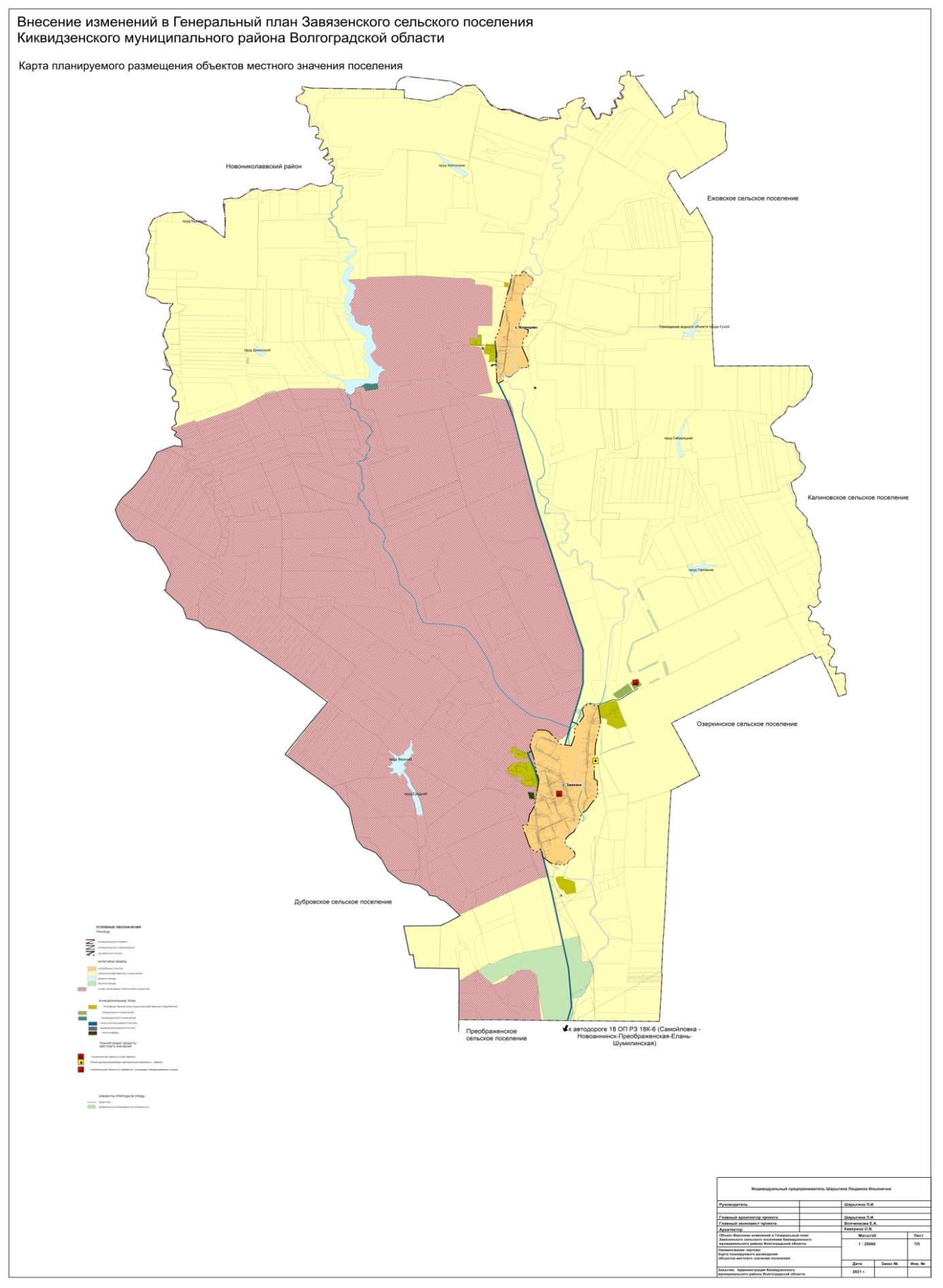 Приложение 3 к решению Киквидзенской районной Думы Волгоградской областиот 28.04.2022 года №235/35 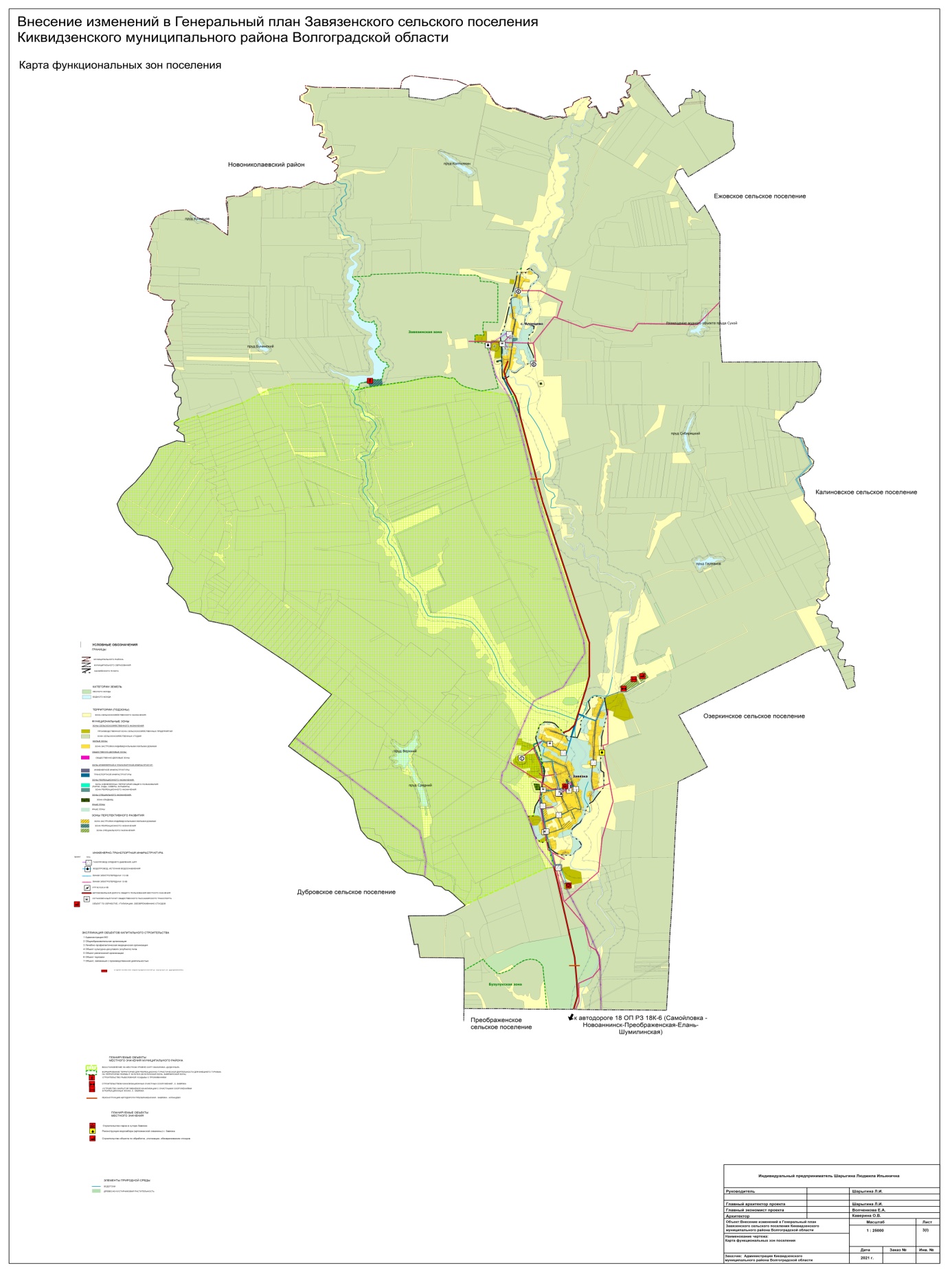 Приложение 4 к решению Киквидзенской районной Думы Волгоградской областиот 28.04.2022 года №235/35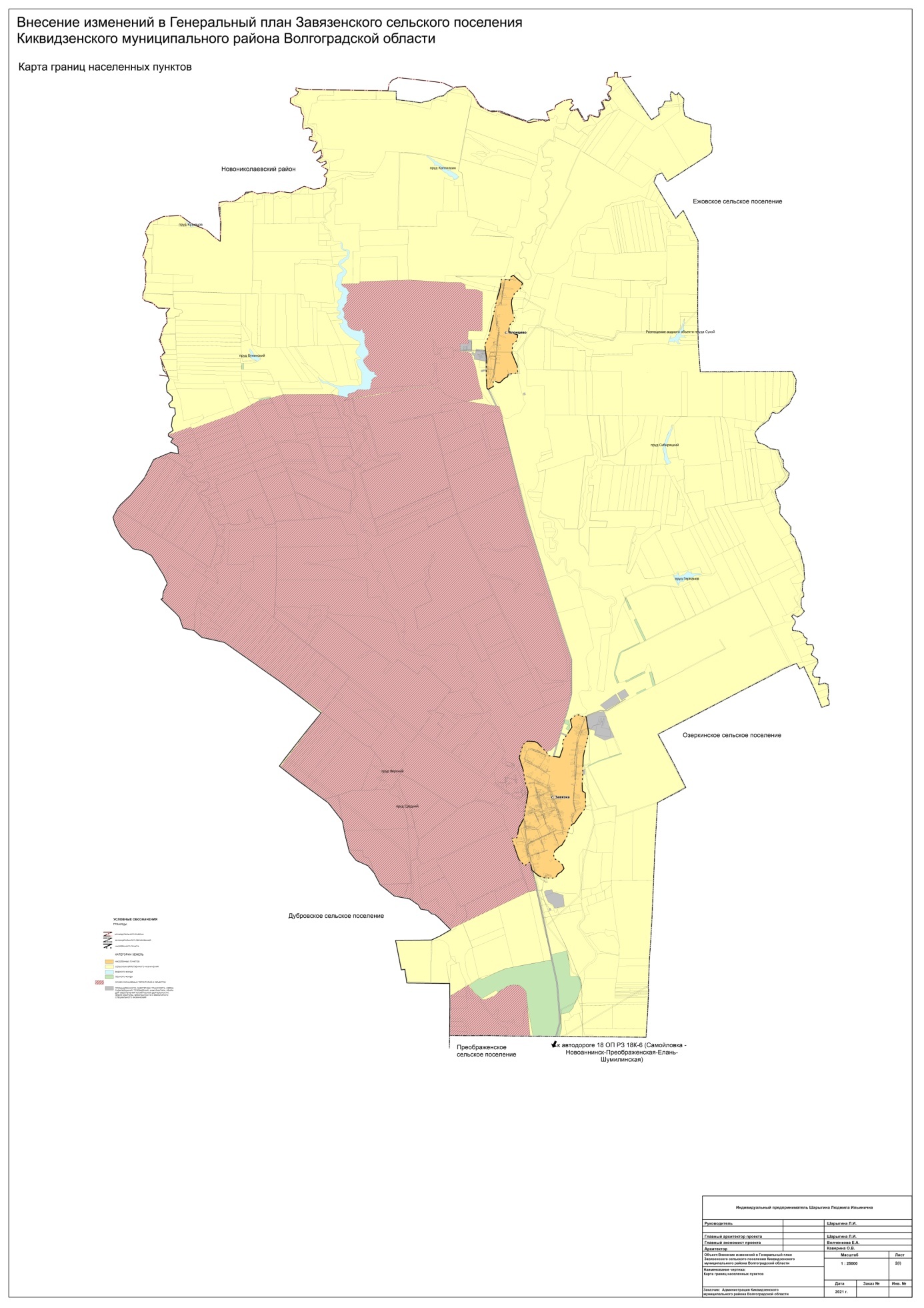 